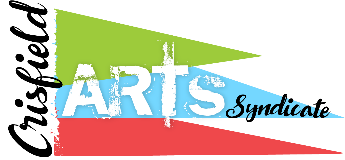 CRISFIELD ARTS SYNDICATEMEMBERSHIP APPLICATIONMEMBER BENEFITS:Opportunity to support the arts and artistsAdvance notice of events and exhibitsReduced hanging fees for exhibitsReduced fees for classesOpportunity to participate in “members only” exhibitsOpportunity to influence programs offered by the Crisfield Arts SyndicateANNUAL MEMBERSHIP FEES:Youth (under 18) and Student (incl. college) - $15Senior (65 and over) - $25Individual - $35Family - $50Champion Member - $150Hero Member - $300Super Star Member - $500Please provide the following information:Name: __________________________________________________________________Additional Family Members (if applicable): _____________________________________________________________________________________________________________Address: ________________________________________________________________Primary Phone: _______________________  Alt. Phone: __________________________Membership Category: _______________________________ Fee Paid: ______________Application and check made out to Crisfield Arts Syndicate may be mailed to:	Crisfield Arts Syndicate     c/o Trish Kotzen	1638 Bayside Drive                          	Chester, MD 21619       